DAFTAR RIWAYAT HIDUP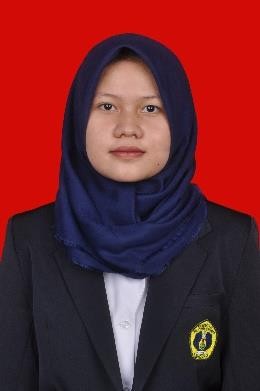 Riwayat Pendidikan	:Taman Kanak-kanak Islam Bani Saleh.Sekolah Dasar AthenaSekolah Menengah Pertama Negeri 18 Kota BekasiSekolah Menengah Atas Negeri 18 Kota BekasiivNama	:NPM	:Tempat dan tanggal lahir	:Agama	:Status Perkawinan	:Alamat	:Sonia Anastia Rizaldie P17333118029Bandung, 25 Oktober 2000 IslamBelum MenikahPerumahan Taman Alamanda BlokC.10	No.5,	Karangsatria,	Tambun Utara, Kabupaten Bekasi.